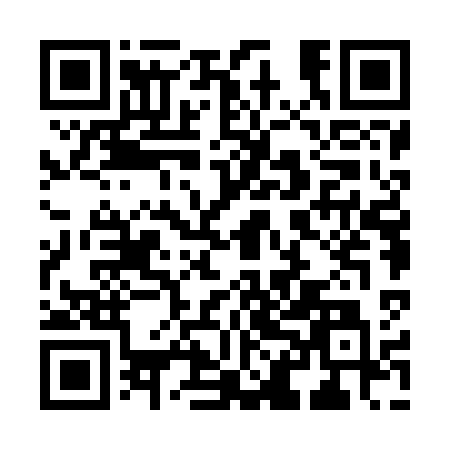 Prayer times for Oroquieta, PhilippinesWed 1 May 2024 - Fri 31 May 2024High Latitude Method: NonePrayer Calculation Method: Muslim World LeagueAsar Calculation Method: ShafiPrayer times provided by https://www.salahtimes.comDateDayFajrSunriseDhuhrAsrMaghribIsha1Wed4:175:2911:422:575:557:032Thu4:165:2911:422:585:557:033Fri4:165:2911:422:585:557:034Sat4:155:2811:422:595:557:045Sun4:155:2811:412:595:557:046Mon4:155:2811:412:595:557:047Tue4:145:2811:413:005:557:048Wed4:145:2711:413:005:557:059Thu4:135:2711:413:005:567:0510Fri4:135:2711:413:015:567:0511Sat4:135:2711:413:015:567:0512Sun4:125:2611:413:015:567:0613Mon4:125:2611:413:025:567:0614Tue4:125:2611:413:025:567:0615Wed4:125:2611:413:035:567:0716Thu4:115:2611:413:035:577:0717Fri4:115:2611:413:035:577:0718Sat4:115:2611:413:045:577:0719Sun4:115:2511:413:045:577:0820Mon4:105:2511:413:045:577:0821Tue4:105:2511:413:055:587:0822Wed4:105:2511:413:055:587:0923Thu4:105:2511:423:055:587:0924Fri4:105:2511:423:065:587:0925Sat4:105:2511:423:065:597:1026Sun4:095:2511:423:065:597:1027Mon4:095:2511:423:075:597:1028Tue4:095:2511:423:075:597:1129Wed4:095:2511:423:075:597:1130Thu4:095:2511:423:086:007:1131Fri4:095:2511:433:086:007:12